LPS Mathematics:  Year 7 Unit 2 – Language of Mathematics    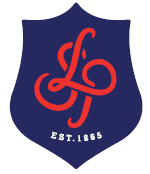 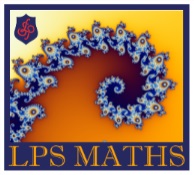        Enquiry Question: Why do we need a universal mathematical language? Enquiry Question: Why do we need a universal mathematical language?Date:                                                    New Thoughts:  …………………………………………………………………………………………………………………………………………………………………………………………………………………………………………………………………………………………………………………………………………………………………Date:                           Final Thoughts:  ………………………………………………………………………………………………………………………………………………………………………………………………………………………………………………………………………………………………………………………………………………………………………………………………………………………………………………………………………………………………………………………………………………………………………………………………………………………Key Topics and Learning Sequence Key Topics and Learning Sequence Key Topics and Learning Sequence Key Topics and Learning Sequence Key Topics and Learning Sequence Key Topics and Learning Sequence = First Steps     = Moving On     = Moving On         = Stretch         = Stretch             = Challenge1. Mathematical language and notationKnow definitions of integer, product, sum and total   Identify an equation and expression 	Know symbols such as ≠,∴,∎       	d) Know symbols such as ∃ and ∀    2. EqualsCreate an equation which is trueUse the equals sign correctly when writing out a calculation.Understand identities are always true and use the symbol ≡ when appropriate Write an equation using two others with a shared variable  3. Laws of ArithmeticCan correctly assess the commutativity of addition and subtraction. 	Can correctly assess the commutativity of multiplication and division.  Apply your knowledge of commutativity to understand that identities are always true You understand the laws of association and distribution  3. Laws of ArithmeticCan correctly assess the commutativity of addition and subtraction. 	Can correctly assess the commutativity of multiplication and division.  Apply your knowledge of commutativity to understand that identities are always true You understand the laws of association and distribution  4. VariablesAnswer a question involving an unknown   Write an expression with a DEFINED variable which involves addition and multiplication Write an expression with a DEFINED variable which involves subtractions and division   Write an expression which relates to more than one variable 4. VariablesAnswer a question involving an unknown   Write an expression with a DEFINED variable which involves addition and multiplication Write an expression with a DEFINED variable which involves subtractions and division   Write an expression which relates to more than one variableHow does this unit fit into your mathematical learning journey?How does this unit fit into your mathematical learning journey?How does this unit fit into your mathematical learning journey?Further Exploration, Enrichment and Cultural CapitalFurther Exploration, Enrichment and Cultural CapitalFurther Exploration, Enrichment and Cultural CapitalThis unit of work build on the mathematical vocabulary, symbols, and notation you first learn in primary school and introduces you to new language and notation which you will come across many times in your secondary mathematics education and need in almost every unit you learn in your five years at Langdon Park School.This unit of work build on the mathematical vocabulary, symbols, and notation you first learn in primary school and introduces you to new language and notation which you will come across many times in your secondary mathematics education and need in almost every unit you learn in your five years at Langdon Park School.This unit of work build on the mathematical vocabulary, symbols, and notation you first learn in primary school and introduces you to new language and notation which you will come across many times in your secondary mathematics education and need in almost every unit you learn in your five years at Langdon Park School.Reading:  Why do we need algebra?  https://www.wonderopolis.org/wonder/why-do-i-need-to-learn-algebraEnrichment: Look at the Royal Institution Website and enjoy a family fun day exploring some interactive maths or listening to some talks! https://www.rigb.org/families/family-fun-days Watch this Hannah Fry video on why we need algebra and variables:  https://www.youtube.com/watch?v=-LI9iX9tC1kReading:  Why do we need algebra?  https://www.wonderopolis.org/wonder/why-do-i-need-to-learn-algebraEnrichment: Look at the Royal Institution Website and enjoy a family fun day exploring some interactive maths or listening to some talks! https://www.rigb.org/families/family-fun-days Watch this Hannah Fry video on why we need algebra and variables:  https://www.youtube.com/watch?v=-LI9iX9tC1kReading:  Why do we need algebra?  https://www.wonderopolis.org/wonder/why-do-i-need-to-learn-algebraEnrichment: Look at the Royal Institution Website and enjoy a family fun day exploring some interactive maths or listening to some talks! https://www.rigb.org/families/family-fun-days Watch this Hannah Fry video on why we need algebra and variables:  https://www.youtube.com/watch?v=-LI9iX9tC1k